渝农商理财有限责任公司 客户投诉渠道及处理流程一、联系方式：（一） 客户通过商业银行渠道投资本公司理财产品的， 客户热线如下， 具体以理财销售文件《投资者权益须知》为准：（ 二 ）客户通过本公司直接投资理财产品的客户热线：023-61111999 （工作日 9:00-11:30 ， 13:30-17:30 ）（三）本公司营业地址： 重庆市江北区桂花街支路 10 号成大-锦嘉国际大厦二、投诉处理流程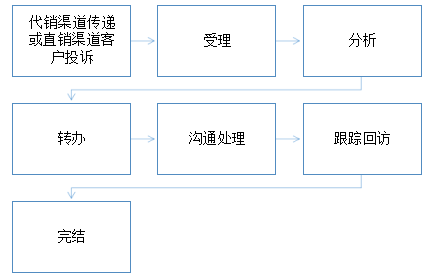 机构名称热线重庆农村商业银行股份有限公司95389重庆富民银行股份有限公司956118中邮邮惠万家银行有限责任公司40011-88888中信百信银行股份有限公司956186浙商银行股份有限公司95527浙江泰隆商业银行股份有限公司95347云南红塔银行股份有限公司0877-96522苏州银行股份有限公司96067深圳前海微众银行股份有限公司95384厦门银行股份有限公司400-858-8888九江银行股份有限公司95316江苏银行股份有限公司95319嘉兴银行股份有限公司0573-96528吉林亿联银行股份有限公司95396杭州银行股份有限公司 95398赣州银行股份有限公司 0797-96296、40084-96296东营银行股份有限公司 400-629-6588达州银行股份有限公司028-962559浙江网商银行股份有限公司95188转3湖南三湘银行股份有限公司0731-96500江苏苏宁银行股份有限公司956101北京中关村银行股份有限公司956195四川天府银行股份有限公司400-16-96869海南银行股份有限公司0898-96566长城华西银行股份有限公司0838-96836湖北银行股份有限公司400-85-96599蒙商银行股份有限公司0472-95352哈密市商业银行股份有限公司0902-96533广东鹤山农村商业银行股份有限公司020—96138广东台山农村商业银行股份有限公司020—96138中山农村商业银行股份有限公司020—96138佛山农村商业银行股份有限公司0757-96138日照银行股份有限公司400-68-96588泸州银行股份有限公司0830-96830厦门国际银行股份有限公司0592-956085秦皇岛银行股份有限公司0335-96336宁夏银行股份有限公司400-80-96558湖南银行股份有限公司0731-96599兴业银行股份有限公司95561